	                          Magyar Zeneiskolák és Művészeti Iskolák Szövetsége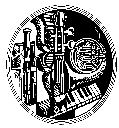 A D A T L A Pnemzeti művészetpedagógiai értéktárkategória (kérjük, jelölje a megfelelő kategóriát)közösségi értéktár 1											közösségi értéktár 2egyéni 	értéktár 1950-ig születettekközösségi értéktár 3 – jó gyakorlatpedagógiai értéktár – jó gyakorlatszemély /vagy iskola neve:elérhetőség:(telefonszám, e-mail cím)kapcsolattartó neve(aki a leírással kapcsolatosan információt adhat)a mellékletben csatolt fotókhoz rendelkezem a nyilvános megjelenéshez szükséges nyilatkozatokkal.igen                                                                                 nem(a megfelelőt húzza alá)egyéni pedagógiai értéktár esetén a kiadásra került kották, könyvek, stb., kiadói leírása: kiadás éve:kiadó neve:a megjelent kiadvány címe:(bővíthető)részletes leírás:a részletes leírást csatoltam:        igen                                                           nemfotókat csatoltam:                          igen                                                           nemvideot csatoltam:                            igen                                                           nem                                    aláírás, dátumAláírásommal hozzájárulok, hogy az adatlapon közölt adatokat a Magyar Zeneiskolák és Művészeti Iskolák Szövetsége kezelje, a nemzeti művészetpedagógiai értéktár készítéséhez azt felhasználja, tartalmát szerkesztett formában nyilvánosságra hozza. Nyilatkozom, hogy a részletes leírásban valósághű adatok kerültek felhasználásra.dátum:                                                                              aláírás: